Catecholamine metabolism induces mitochondrial DNA deletions and leads to severe adrenal degeneration during agingJohannes Friedrich Georg Neuhaus1, Olivier Richard Baris1, Anne Kittelmann1, Katrin Becker2, Markus Alexander Rothschild2 and Rudolf Josef Wiesner1,3,41Center for Physiology and Pathophysiology, Institute of Vegetative Physiology, Medical Faculty, University of Köln, Robert-Koch-Str. 39, 50931 Köln, Germany 2Institute of Legal Medicine, Medical Faculty, University of Köln, Melatengürtel 60/62, 50823 Köln, Germany 3Center for Molecular Medicine Cologne (CMMC), University of Köln, Robert-Koch-Str. 21, 50931 Köln, Germany4Cologne Excellence Cluster on Cellular Stress Responses in Ageing-associated Diseases (CECAD), University of Köln, Joseph-Stelzmann-Str. 26, 50931 Köln, Germany Corresponding author: Rudolf J. Wiesner	Mail: rudolf.wiesner@uni-koeln.de							Tel: +49-221-4783610							Fax: +49-221-4783538Inventory of Supplemental InformationSupplementary Figure S1, related to Figure 1Supplementary Figure S2, related to Figure 5Supplementary Figure S3, related to Figure 1 Supplementary Figure S4, related to Figure 2Supplementary Figure S5, related to Figure 2Supplementary Figure S6, related to Figure 3Supplementary Figure S7, related to Figure 3Supplementary Figure S8, related to Figure 4, 5 and 6Supplementary Figure S9, related to Figure 5Supplementary Table S1, related to Figure 5, S3 and S9Supplementary Table S2, related to Figure 4, 5 and 6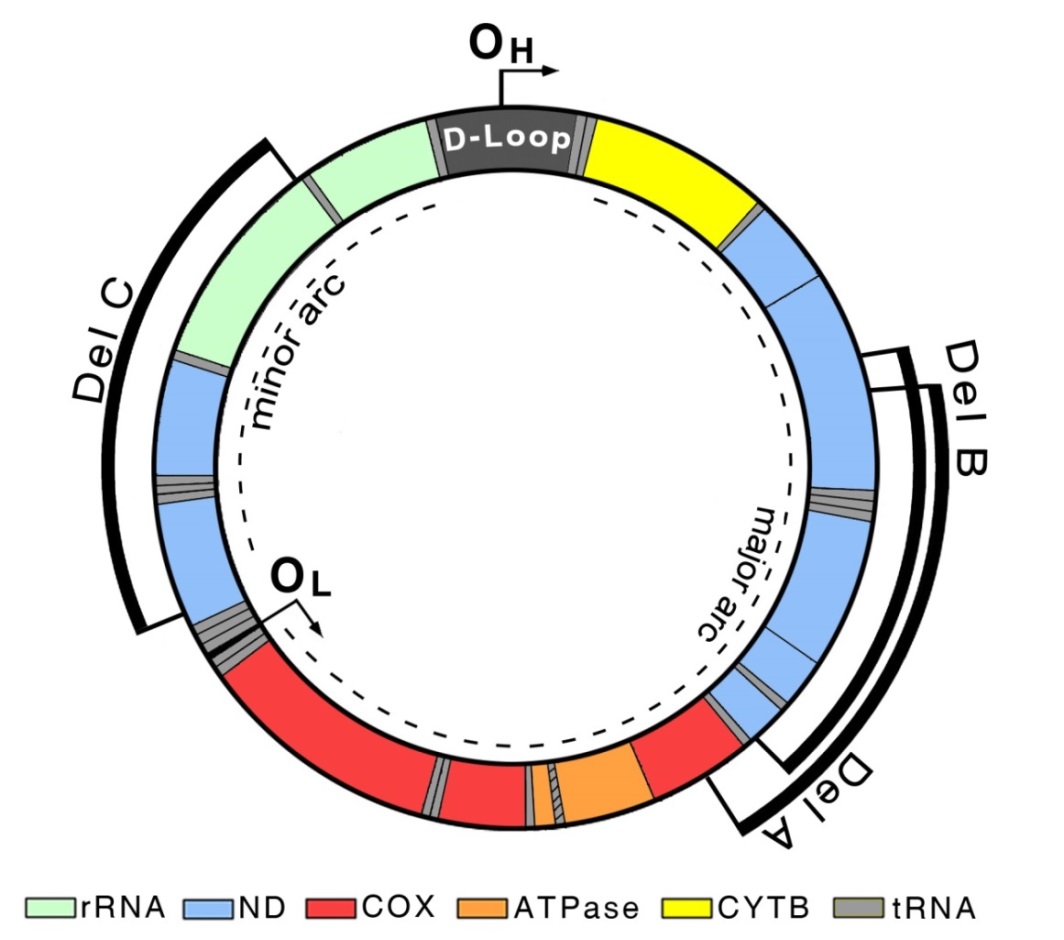 Supplementary Fig. S1. Arrangement of the three mtDNA deletions quantified by PCR. The circle displays a murine mtDNA molecule; rRNAs, tRNAs and protein encoding genes are specified in colours. Black bars indicate the three deletion regions (Del A,B,C) amplified with the corresponding primers. OH: origin of heavy strand replication; OL: origin of light strand replication; D-Loop: non-coding regulatory region; ATPase: ATP synthase; COX: cytochrome c oxidase; CYTB: cytochrome b; ND: NADH dehydrogenase; rRNA: ribosomal RNA.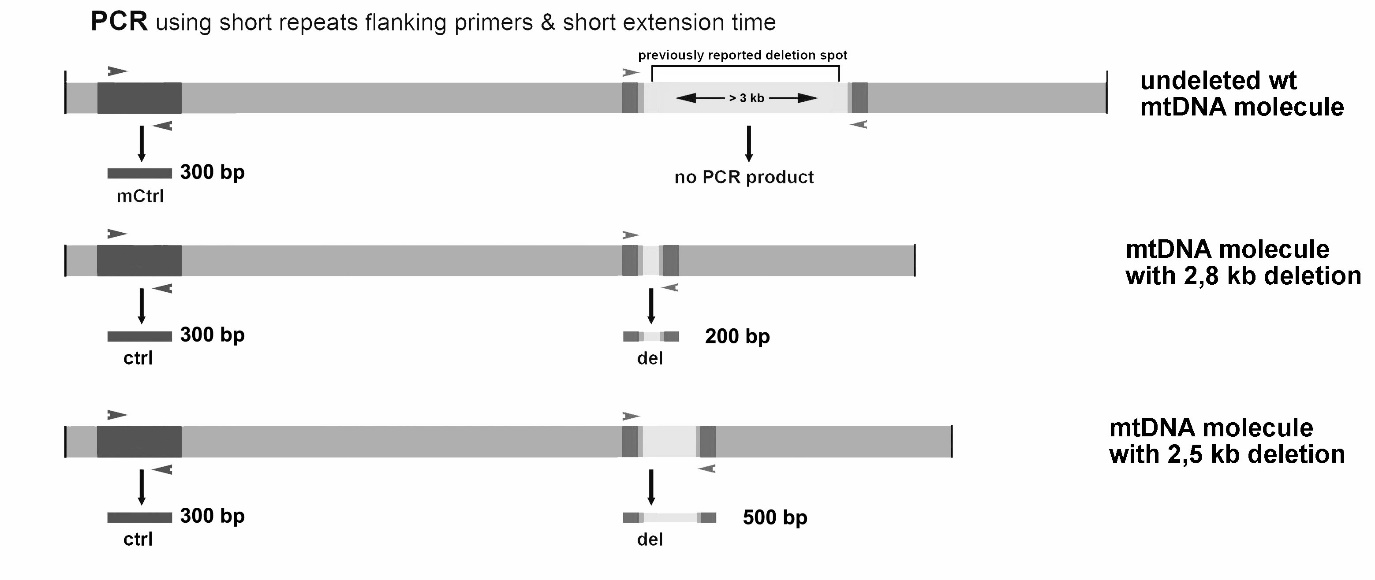 Supplementary Fig. S2. Schematic description of the PCR strategy for mtDNA deletion screening; bp indicate the PCR product size. Choosing short elongation times allows selective amplification of deleted mtDNA molecules only, by avoiding amplification of undeleted wild-type mtDNA molecules, which would require more time to be amplified. This strategy thus allows identification of several distinct, defined deletions in a chosen tissue. Additionally, using nested primers allows increasing specificity and sensitivity of the method.  A small region of non-deleted mtDNA in the D-Loop region with a fixed size of 300bp is amplified as positive control for all mtDNA species. wt: wild type mtDNA molecule; del: deleted mtDNA molecule; ctrl: control PCR fragment of the D-Loop; del: deletion containing PCR product.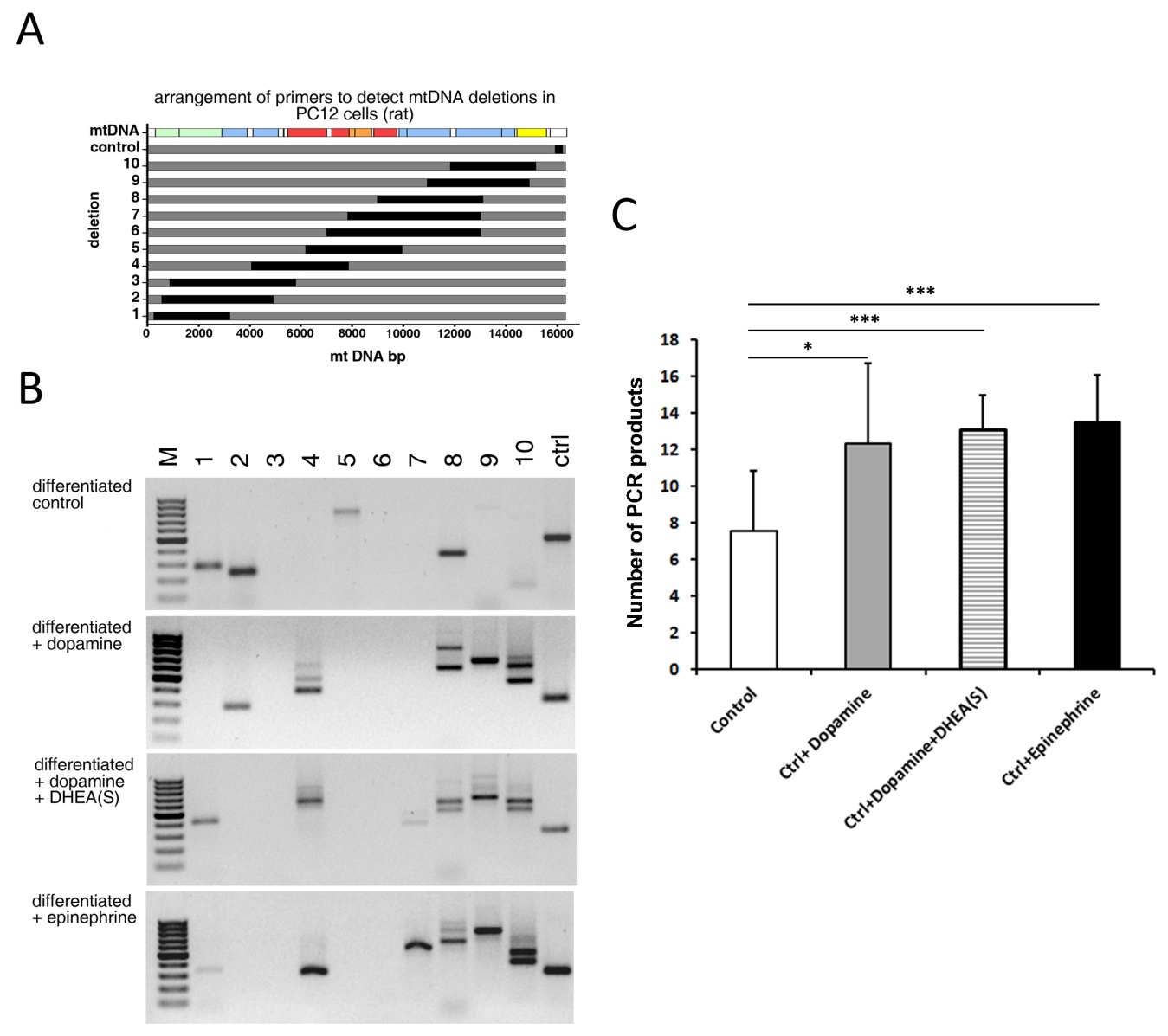 Supplementary Fig. S3. Rat adrenal phaeochromocytoma cells (PC12) also accumulate more mtDNA deletions upon catecholamine treatment. (A) Arrangement of mtDNA deletions detected with nested PCR assay. mtDNA displays an mtDNA molecule; rRNAs, and protein encoding genes are indicated. Black bars show each deletion region and the D-Loop fragment (control) amplified with the corresponding primers. Number 1-10 depict the ten potential deletion spots analysed. rRNA: ribosomal RNA; ND: NADH dehydrogenase; COX: cytochrome c oxidase, ATPase: ATP synthase; CYTB: cytochrome b. (B) Agarose gels of nested PCR products from catecholamine-exposed PC12 cells, showing increased accumulation of mtDNA deletions upon seven days treatment. Every single band represents a specific deletion species. Numbers indicate primer pairs, distributed over the whole mtDNA molecule. The control product (ctrl) is derived from the D Loop region necessary for mtDNA replication. (C) Distinct PCR products were counted, thus allowing comparison between drug-treated cells and controls (n=9 except for PC12 + epinephrine n=6, * = p < 0.05, *** = p < 0.001). Ctrl: control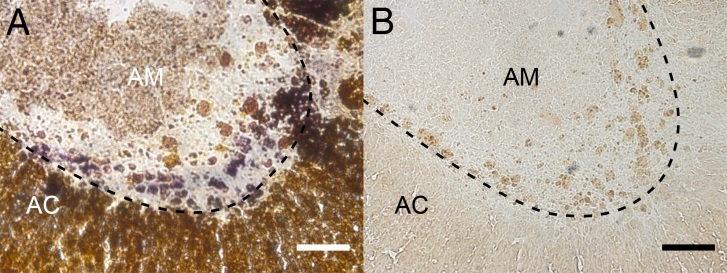 Supplementary Fig. S4. COX-deficient cells and lipofuscin positive deposits in consecutive slides of aged mouse adrenal (130 weeks). (A) Cytochrome c oxidase/succinate dehydrogenase activity staining (COX/SDH) stains for mitochondrial function; blue cells (COX-) indicate respiratory dysfunction. (B)  Sudan black B staining reveals lipid and lipofuscin deposits. The dashed line indicates the border between adrenal medulla (AM) and cortex (AC), scale bars: 100 µm. 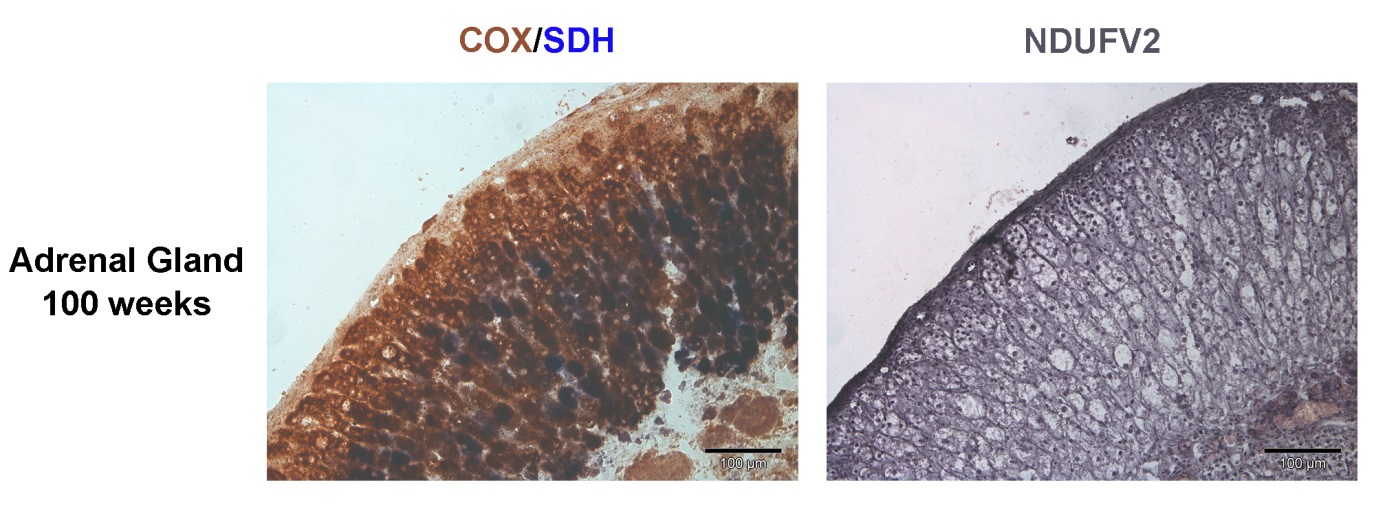 Supplementary Fig. S5. COX-SDH and NDUFV2 staining in consecutive sections of aged mouse adrenal (100 weeks). An antibody against NDUFV2 was used to stain complex I of the mitochondrial respiratory chain in consecutive sections of 100 week-old mouse adrenals after COX-SDH staining (left panel). At this age, cells lacking NDUFV2 could be observed. Scale bars: 100 µm.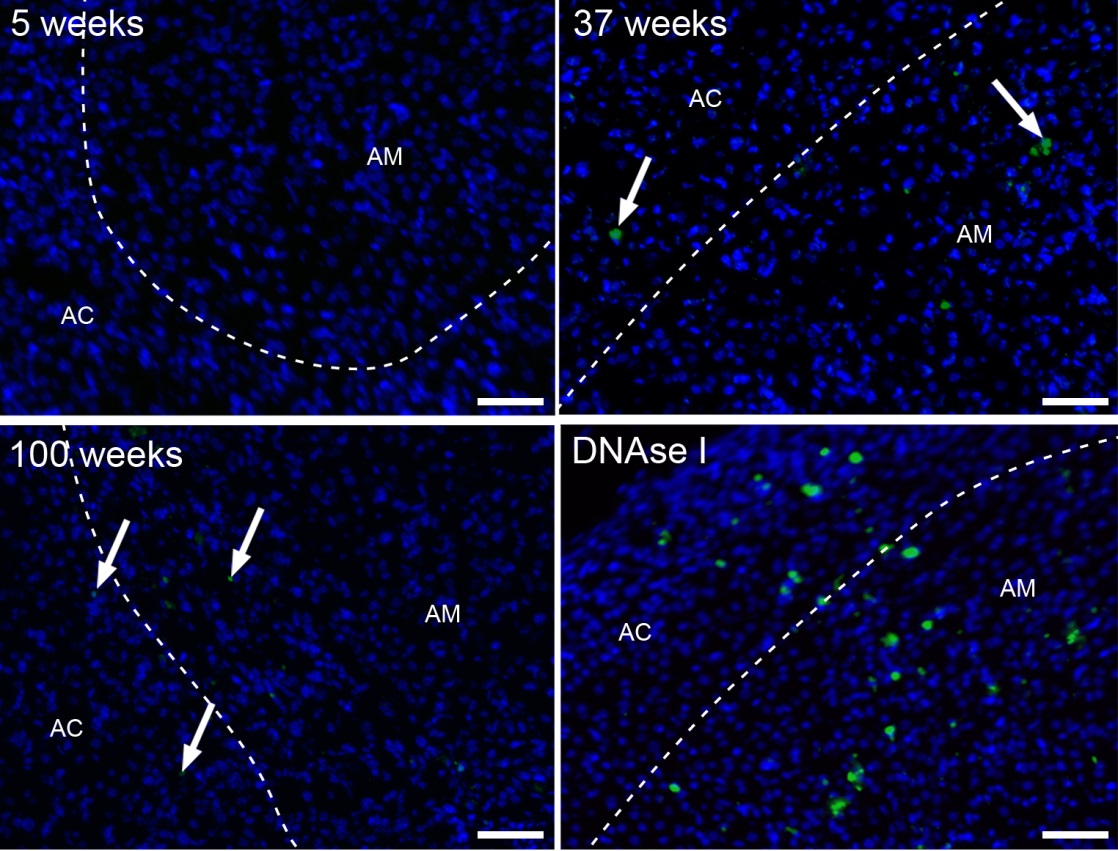 Supplementary Fig S6. TUNEL staining of mouse adrenals shows increasing numbers of apoptotic cells with increasing age. As a positive control, slices were also treated with DNAse I to increase number of TUNEL positive nuclei (lower, right). The dashed line indicates the border between adrenal medulla (AM) and cortex (AC), arrows depict nuclei stained by TUNEL (green) and DAPI (blue), scale bars: 50 µm.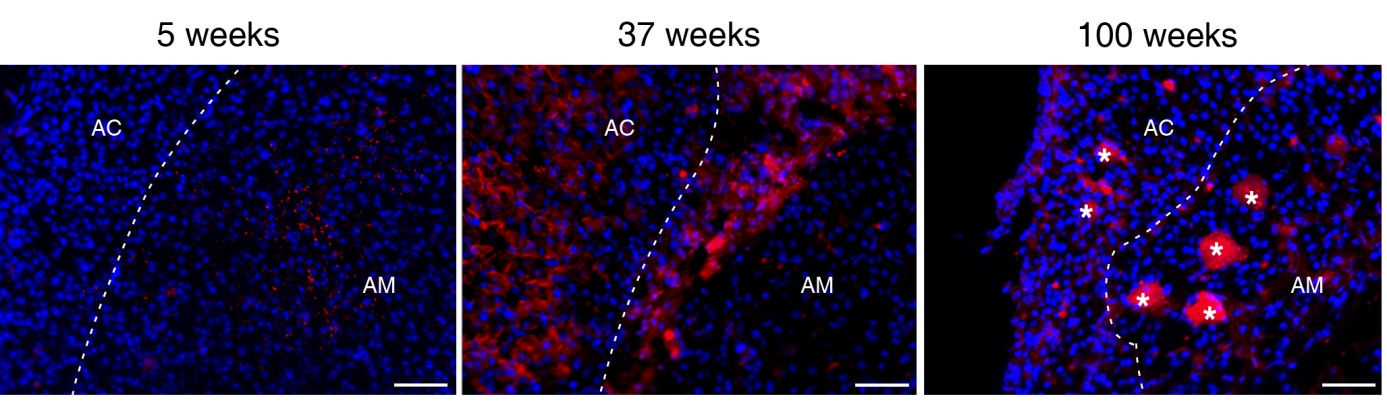 Supplementary Fig S7. F4/80 (red) staining of mouse adrenals shows an increase of macrophages in the aging adrenal (blue: DAPI). The dashed line indicates the border between adrenal medulla (AM) and cortex (AC), asterisks denote auto fluorescent lipid deposits, scale bars: 50 µm.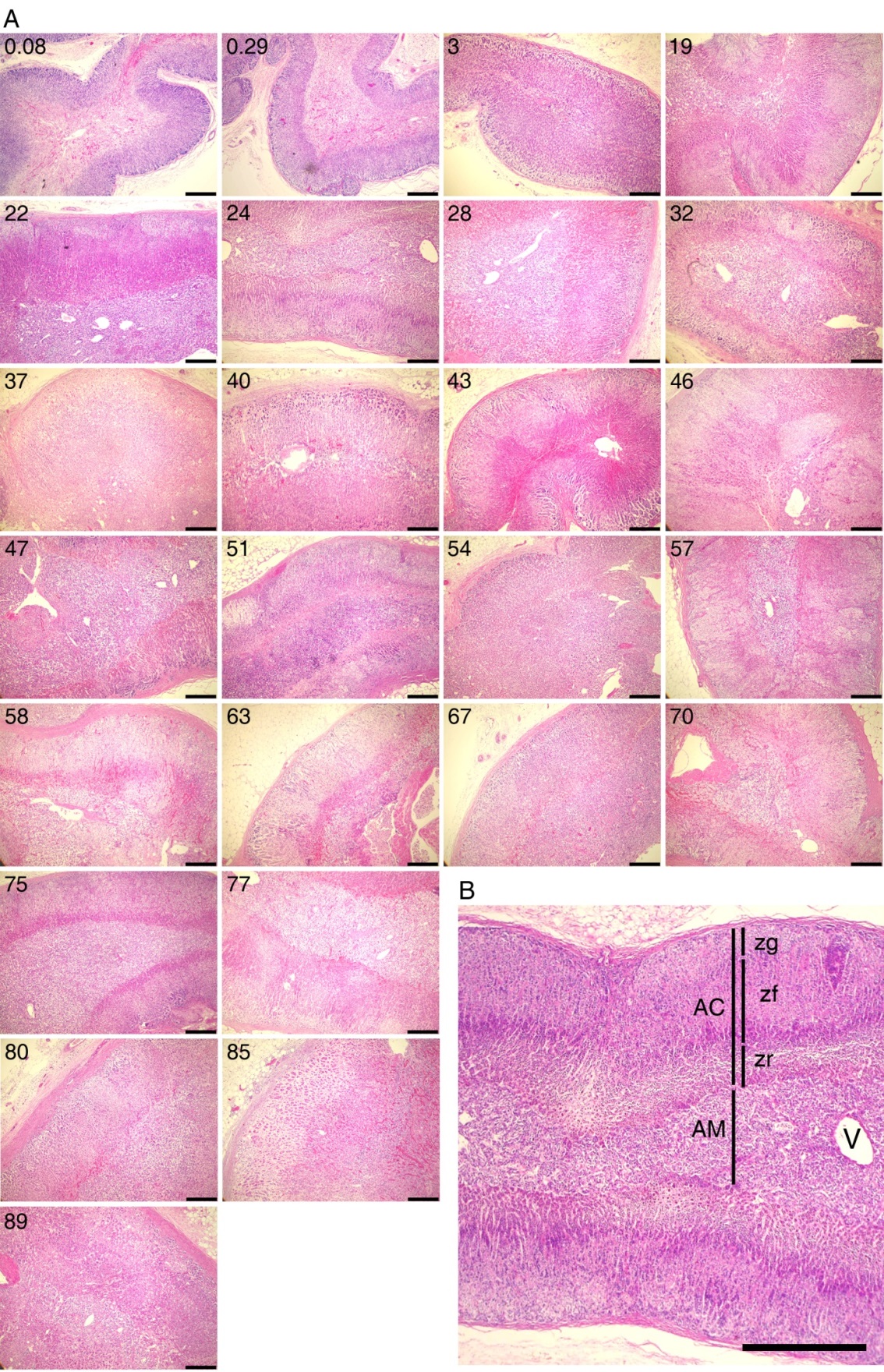 Supplementary Fig. S8. Analyzed human adrenal glands. (A) HE overview of human adrenals assessed in this study. Numbers indicate the age of the individuals, scale bars: 2,5 mm. (B) exemplified adrenal gland structure. AC: adrenal cortex; AM: adrenal medulla; zf: zona fasciculata; zg: zona glomerulosa; zr: zona reticularis; V: blood vessel, scale bar: 500 µm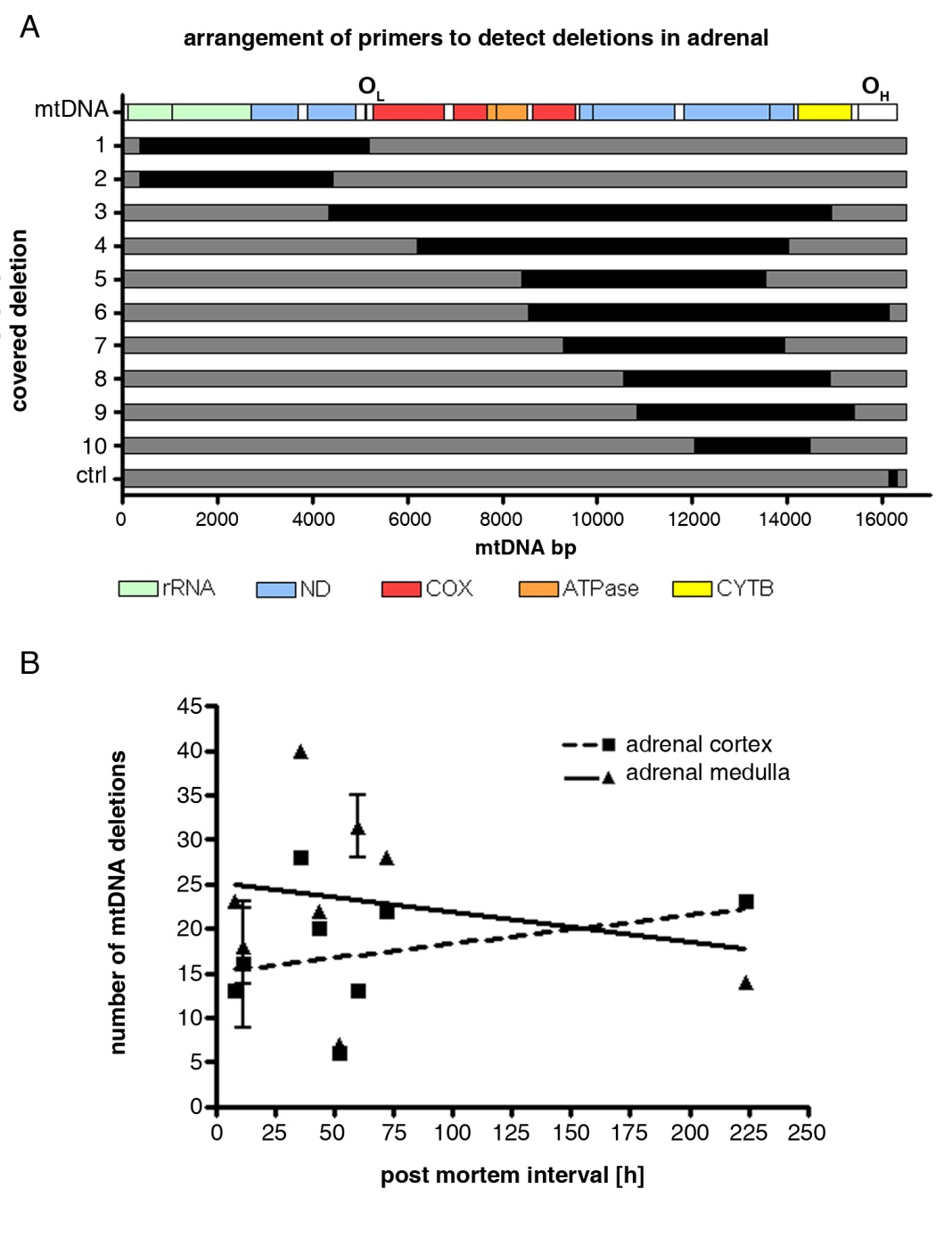 Supplementary Fig S9. Localization of mtDNA deletions detected with the nested PCR assay. (A) mtDNA displays a human mtDNA molecule; rRNAs and protein encoding genes are specified in colours. Black bars show each deletion region and the non-deleted D-Loop fragment (ctrl) amplified with the corresponding primers. (B) No correlation between post mortem interval and increase of number of mtDNA deletion species. Linear regression analysis: adrenal cortex: r2 = 0.08710; slope ≠0: p = 0.4078; adrenal medulla: r2 = 0.04622; slope ≠0: p = 0.5509Supplementary Table S1 Sequence of primers used for nested PCR mtDNA deletion screening.Supplementary Table S2 Age, gender and post mortem interval of human individuals, which were included in this study. Humannested mtDNA deletion screen (outer primers) hdel1forAAC AAA GAA CCC TAA CAC CAGhdel1revAGT CAT GTT AGC TTG TTT CAG Ghdel2forCCC ACT CCC ATA CTA CTA ATC TChdel2revAGA TGG TAG AGT AGA TGA CGGhdel3forFAC CCA TCC CTG AGA ATC Chdel3revCTG GTG AGT AGT GCA TGGhdel4forACA TAA GCT TCT GAC TCT TAC Chdel4revTTC TAG TCA GGT TAG GTC TAG Ghdel5forTTA CAC TAT TCC TCA TCA CCC Ahdel5revGTA TGAT ATG TTT GCG GTT TCGhdel6forTCG CTT CAT TCA TTG CCChdel6revCGT ACA ATA TTC ATG GTG GCThdel7forCAG CCC TCC TAA TGA CCThdel7revATG CTA GGG TAG AAT CCG Ahdel8forCCC TAC TAT GCC TAG AAG GAhdel8revAAT AGT CCT GTG GTG ATT TGGhdel9forCCC ACA GCC TAA TTA TTA GCAhdel9revTGT AGT AAG GGT GGA AGG TGhdel10forAAA CCC TCA TTC ACA CGA Ghdel10revTGT CTT TGG ATA TAC TAC AGC GhdelctrlforGAG CAC CCT ATG TCG CAG TAhdelctrlrevCGG TGT GTG TGT GCT GGG TAnested mtDNA deletion screen (inner primers) INhdel1forTTT ATC TTT AGG CGG TAT GCA CINhdel1revGCT TGT TTC AGG TGC GAGINhdel2forCCA TCC TAC CCA GCA CACINhdel2revGGG ATT AAT TAG TAC GGG AAG GINhdel3forAAA TTC TCC GTG CCA CCTINhdel3revAGT CCT GTG GTG ATT TGGINhdel4forGCT CGC ATC TGC TAT AGT GINhdel4revAGG TCT AGG AGG AGT AGG GINhdel5forAAC ACA AAC TAC CAC CTA CCINhdel5revCGA TGA TGT GGT CTT TGG AGINhdel6forCCT CCA AAT ATC TCA TCA ACA ACCINhdel6revCAG TAA TGT ACG AAA TAC ATA GCG GINhdel7forCTA GCC ATG TGA TTT CAC TTC CAINhdel7revAGT TTG TTG GTT AGG TAG TTG AGGINhdel8forCTA CTC TCA TAA CCC TCA ACA CCINhdel8revGTGG TGA TTT GGA GGA TCA GGINhdel9forCAA CAA CCT ATT TAG CTG TTC CINhdel9revTTT ATC GGA ATG GGA GGT GINhdel10forCTC ATG TTC ATA CAC CTA TCC CINhdel10revGCG ATG GCT ATT GAG GAGRatnested mtDNA deletion screen (outer primers)rat1forGAC TAA GCT AGT ACC TCT CAG GGrat1revAAG TAT TTG TAG GGA GAA GGA GCrat2forATA ATG CAC GAT AGC TAA GAC CCrat2revGCT TTG AAG GCT CTT GAA CTGrat3forGCC TAA TCA CGA CAC TTA GCArat3revGGT CAC AAC AAT TGG TAG ACC Trat4forCAA TGA AGC GGA AAG AAA TGG Grat4revAGG TGT CTG ATA TTG GGT TAT AGCrat5forACC TAT TCT GAT TCT TCG GCC Arat5revTCT AGG CAG AGG AGA GTG GArat6forAAT AAG AAA GGA AGG AAT CGA CCCrat6revCAT GGT GAC GAA GTA GAT GAT CCrat7forTAC AAT CAT CTC CTC AAT AGC CACrat7revCAT GGT GAC GAA GTA GAT GAT CCrat8forTCT CCG AAG TAT TCT TCT TTG CCrat8revTGA GAA TGA TGA TAG TTT GGT GGGrat9forACG GAG TCC ATC TAT GAT TAC CArat9revTAA AGG ATT TGG GTG ATT GGG Crat10forGCT AAT TCA TGC ACC CAT ACC Trat10revACT GAT GGA GGC TAG TTG ACCratctrlforCCT TCC TCA ACA TAG CCG TCratctrlrevGTG GTC TAC TAG AAT GGA GAA GCnested mtDNA deletion screen (inner primers)INrat1forGGT TGG TAA ATT TCG TGC CAGINrat1revTGA CTT CGT AAG AGA TGG TTT GGINrat2forAAA CTC AAA GGA CTT GGC GGINrat2revGTG ATT AGT TGG GAG GAA AGC GINrat3forTTT CTA ACC CAA GCT ACA GCCINrat3revGAG GTG CAG GAA AGG TTT GGINrat4forTGA ATA GAG CAA TGA AGT ACG CACINrat4revTAG CTC CTA AGA TAG AAG ACA CCCINrat5forAGC ACA TCA CAT ATT CAC AGT AGGINrat5revGCA GAG GAG AGT GGA TAT TAG GTINrat6forGCT TAC AAG ACG CTA CAT CAC CINrat6revCGA AGT AGA TGA TCC GTA TGC TGINrat7forTTC TTC CCA AAC CTT TCC TGCINrat7revCGA AGT AGA TGA TCC GTA TGC TGINrat8forTAC ATC AGT CCT CTT AGC ATC AGGINrat8revCTA ATG CTA GGC GTT TGA TTG GINrat9forTAG CCT ACC CAT TCA TCA TCC TCINrat9revTTA GCG GGT GTA TAA TTG TCT GGINrat10forAAA TTC TCA TTC CTC CTT AGC CTCINrat10revATA AAT GGG TGT TCT ACT GGT TGGindividualage [years]genderpost mortem interval [h]10.08fca. 1220.29fca. 2633f>48419f<8522f>48624mca. 24728mca. 68832fca. 43937f224,51040fca. 721143m<241246m801347mca. 121451fca. 481554mca. 601657mca. 1001758fca. 751863mca. 751967m>722070mca. 172175fca. 202277mca. 382380mca. 612485f>722589f>100